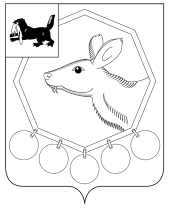 РОССИЙСКАЯ  ФЕДЕРАЦИЯ         ИРКУТСКАЯ ОБЛАСТЬМУНИЦИПАЛЬНОЕ ОБРАЗОВАНИЕ «БАЯНДАЕВСКИЙ РАЙОН»ПОСТАНОВЛЕНИЕ  МЭРАОб утверждении Положения о порядке определения и использования экономии средств местного бюджета, полученной при расчетах за электроэнергию в муниципальных учреждениях МО «Баяндаевский район» 	Для отработки механизма использования экономии финансовых средств, полученной при расчетах за электрическую энергию, по установленным приборам коммерческого учета в учреждениях, финансируемых из бюджета МО «Баяндаевский район», руководствуясь ст.33,48 Устава МО «Баяндаевский район»,	ПОСТАНОВЛЯЮ:Утвердить Положение «О порядке определения и использования экономии средств местного бюджета, полученной при расчетах за электрическую энергию, согласно показаниям приборов коммерческого учета, установленных в муниципальных учреждениях МО «Баяндаевский район» (Приложение 1), и форму Отчета об потреблении электрической энергии (Приложение 2).Настоящее постановление подлежит официальному опубликованию в районной газете «Заря» и размещению на официальном сайте МО «Баяндаевский район» в информационно-телекоммуникационной сети «Интернет».Контроль за исполнением настоящего постановления оставляю за собой.Мэрмуниципального образования«Баяндаевский район»А.П.Табинаев Приложение № 1
     к постановлению Мэра 
     от « 04 » февраля 2015 г. № 23
     ПОЛОЖЕНИЕ
о порядке определения и использования экономии средств местного бюджета, полученной при расчетах за электроэнергию согласно показаниям установленных приборов коммерческого учета в муниципальных учреждениях МО «Баяндаевский район» 
     1. Общие положенияНастоящее Положение о порядке определения и использования экономии средств бюджета МО «Баяндаевский район» (далее – местный бюджет), полученной при расчетах за электрическую энергию, согласно показаниям установленных приборов коммерческого учета в муниципальных учреждениях МО «Баяндаевский район», определяет пути формирования и использования средств энергосбережения.    Настоящее Положение распространяется на все муниципальные учреждения, осуществляющие самостоятельную хозяйственную деятельность и финансируемые из местного бюджета.Расчет экономии финансовых средствЭкономия средств за потребление электрической энергии учреждением, финансируемым из местного  бюджета, рассчитывается ежемесячно нарастающим итогом с начала отопительного периода по следующей форме:   Э = (W - Wфакт) * Ц1, руб.     где:  
     Э - экономия денежных средств за электроэнергию за отчетный период;
     Wфакт - фактическое электропотребление за отчетный период по показаниям установленных приборов коммерческого учета, кВтч;
     W - установленный лимит потребления электрической энергии на отчетный период;
     Ц1- цена 1 кВт действующего тарифа, руб.
     Величины  Wфакт, Ц1 определяются на основании счетов энергоснабжающей организации, выставляемых потребителю.
     Величина W определяется на основании утвержденных лимитов.Использование финансовых средств.
     3.1. Лимиты потребления  ежегодно утверждаются Мэром района. 
     3.2. Лимиты потребления электроэнергии рассчитываются исходя из количества потребленных энергоресурсов за предыдущий отопительный период.
     3.3. Расчеты за потребленную электроэнергию производятся на основании документов о фактическом потреблении энергоресурсов по показаниям приборов учета.
     3.4. Сумма экономии плановых ассигнований за счет сокращения платежей за потребление энергоресурсов определяется ежемесячно нарастающим итогом с начала отопительного периода       3.5. Сэкономленные средства от снижения платежей в пределах соответствующей экономии в целом по смете распределять следующим образом:
   -50%- остаются в бюджете района,
   -50% - направляются в учреждение на внедрение энергосберегающих мероприятий и улучшение материально-технической базы.
          Использование экономии разрешается после погашения задолженности перед поставщиком по оплате электроэнергии.     3.6. В случае превышения фактического потребления энергоресурсов против утвержденного лимита на соответствующую величину перерасхода энергоресурсов уменьшаются плановые лимиты ассигнований следующего планового периода, которые могут быть восстановлены при условии обеспечения соответствующего сокращения потребления энергоресурсов.     3.7. Руководителям муниципальных учреждений ежемесячно предоставлять данные о фактическом потреблении энергоресурсов по показаниям приборов учета в отдел службы «Заказчик», ЖКХ и строительства администрации МО «Баяндаевский район» (далее – администрация района). Сведения предоставлять до 2 числа каждого месяца за подписью руководителя учреждения согласно приложению № 2.
     3.8. Отдел службы «Заказчик», ЖКХ и строительства администрации района после проверки полученных данных составляет сводный реестр, который направляет в экономический отдел администрации района до 5 числа месяца, следующего за отчетным периодом.
     3.9. Экономический отдел администрации района составляет сводный отчет о фактическом потреблении и расчет экономии за отопительный период и направляет в финансовое управление администрации района до 20 июня текущего года.    3.10. Финансовое управление администрации района, на основании сводного ежемесячного отчета, предусматривает в плане расходов бюджета выделение денежных средств учреждениям, которые получили экономию энергоресурсов.
     3.14. Руководителям учреждений предоставлять отчёт по использованию сэкономленных средств в финансовое управление администрации района.
          
     
     Приложение № 2
     к постановлению Мэра 
     от « 04 » февраля 2015 г. № 23
     Отчет
об экономии электрической энергии 
за ________________ месяц 20 __ года
_______________________________________________________
(наименование  учреждения)      
     Дата заполнения "___" ____________________ 20 __ г.
     
     Ф.И.О. руководителя _____________________ /подпись/
     
     М.П.
     
     от  04.02. 2015  года № 23                                                          с. БаяндайВид услугПолучено услугв натуральном измеренииПолучено услугв натуральном измеренииПолучено услугв натуральном измеренииВид услугЕд.изм.Потребление за аналогичный период прошлого годаФактическое потреблениеЭлектроэнергиякВтИтого